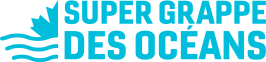 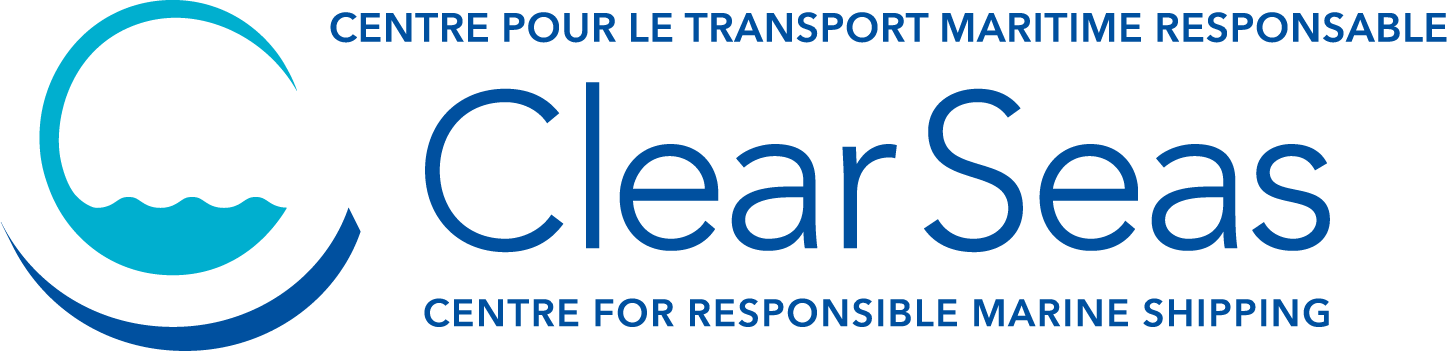 Programme Transition de carrière pour les Autochtones Le programme Transition de carrière pour les Autochtones favorise l’inclusion et la diversité en milieu de travail dans les industries liées à l’océan. Il offre, aux Autochtones, la possibilité d’explorer de nouveaux cheminements de carrière dans des environnements de travail favorables. Le programme améliore également les compétences culturelles des organisations participantes en leur fournissant de précieux outils pour attirer et retenir les talents. Les organisations choisies dans le cadre du programme s’engagent à offrir un emploi au(x) candidat(e)s pour une durée de 12 mois, mais également : D’établir un plan d’intégration, d’orientation et de développement continu pour l’employé(e) De permettre à l’employé(e) de participer à des activités et à des ateliers de développement professionnel D’assigner un mentor à l’employé(e) au sein de l’organisationDe participer à la formation sur les compétences interculturelles de la Supergrappe des océans du Canada De fournir des mises à jour trimestrielles et de soumettre un rapport final une fois le contrat terminéFormulaire de candidature – Employeurs  Lorsque complété, veuillez envoyer votre formulaire par courriel à l’adresse suivante : ICPP@clearseas.org PARTIE 1 – Information sur l’organisation PARTIE 2 – Information sur le poste offert PARTIE 3 – Information sur l’employeur PARTIE 4 – Candidat(e)s Veuillez indiquer un(e)s ou plusieurs candidat(e)s que vous aimeriez considérer pour le poste. Ces candidat(e)s seront contacté(e)s par Clear Seas afin de confirmer leurs disponibilités pour une entrevue.  IDENTIFICATIONIDENTIFICATIONIDENTIFICATIONIDENTIFICATIONNom de l’organisation Nom de l’organisation Type (corporation, organisation à but non lucratif, etc.)Type (corporation, organisation à but non lucratif, etc.)Numéro d’entreprise (ARC)Numéro d’entreprise (ARC)Statut de membre SOCNombre d’employésAdresse postaleAdresse postaleAdresse postaleAdresse postaleVilleProvince ou territoirePays (si autre que le Canada)Code postal Téléphone               Courriel Courriel Courriel CONTACT                Personne-ressource en lien avec l’applicationCONTACT                Personne-ressource en lien avec l’applicationCONTACT                Personne-ressource en lien avec l’applicationCONTACT                Personne-ressource en lien avec l’applicationPrénomPrénomNomNomTitreTitreLangue de préférence (anglais/français)Langue de préférence (anglais/français)Adresse postale (si autre que l’adresse de l’organisation) Adresse postale (si autre que l’adresse de l’organisation) Adresse postale (si autre que l’adresse de l’organisation) Adresse postale (si autre que l’adresse de l’organisation) Ville Province ou territoirePays (si autre que le Canada)Code postal Téléphone               Courriel Courriel Courriel Détails du poste                                  Détails du poste                                  Titre de l’emploiSalaire annuel Lieu de travail Environnement de travail (bureau, terrain, règlements relatifs à la COVID-19)Ce poste remplit-il un rôle dans le cadre des projets actuels et anticipés des initiatives de leadership technologique et de l’écosystème de l’innovation de la SOC? Si oui, veuillez fournir des détails sur le projet et le rôle.Ce poste remplit-il un rôle dans le cadre des projets actuels et anticipés des initiatives de leadership technologique et de l’écosystème de l’innovation de la SOC? Si oui, veuillez fournir des détails sur le projet et le rôle.Qualifications nécessaires à l’emploi                                    Veuillez indiquer les qualifications qui constituent un prérequis pour le poste (ex., ArcGIS, Sage300, permis de conduire de classe 3, soudage SMAW, etc.)Qualifications recherchées                                  Veuillez indiquer les compétences recherchées dans le cadre du poste (ex., administration des réseaux informatiques, rédaction technique, comptabilité, bilinguisme, etc.)Description du poste                                       Veuillez fournir la description complète du poste à pourvoir, incluant un aperçu de votre organisation, des responsabilités liées à l’emploi et des habiletés recherchées (maximum 1 000 mots)Résultats                                Veuillez fournir un résumé du rôle que la personne en poste jouera au sein de votre organisation, de l’importance de mobiliser le programme Transition de carrière pour les Autochtones et les résultats anticipés à l’issue du programme (maximum 1 000 mots)Candidat(e)s                                   Candidat(e)s                                   Candidat(e) 1Candidat(e) 2Candidat(e) 3Candidat(e) 4Candidat(e) 5